						Dnes si ukážeme, jak se v minulosti učilo. Na konci 19. století měly děti ve škole k dispozici praktické barevné školní pomůcky, které znázorňovaly různé praktické činnosti a řemesla.Podívejte se, zda některá již polozapomenutá povolání poznáte.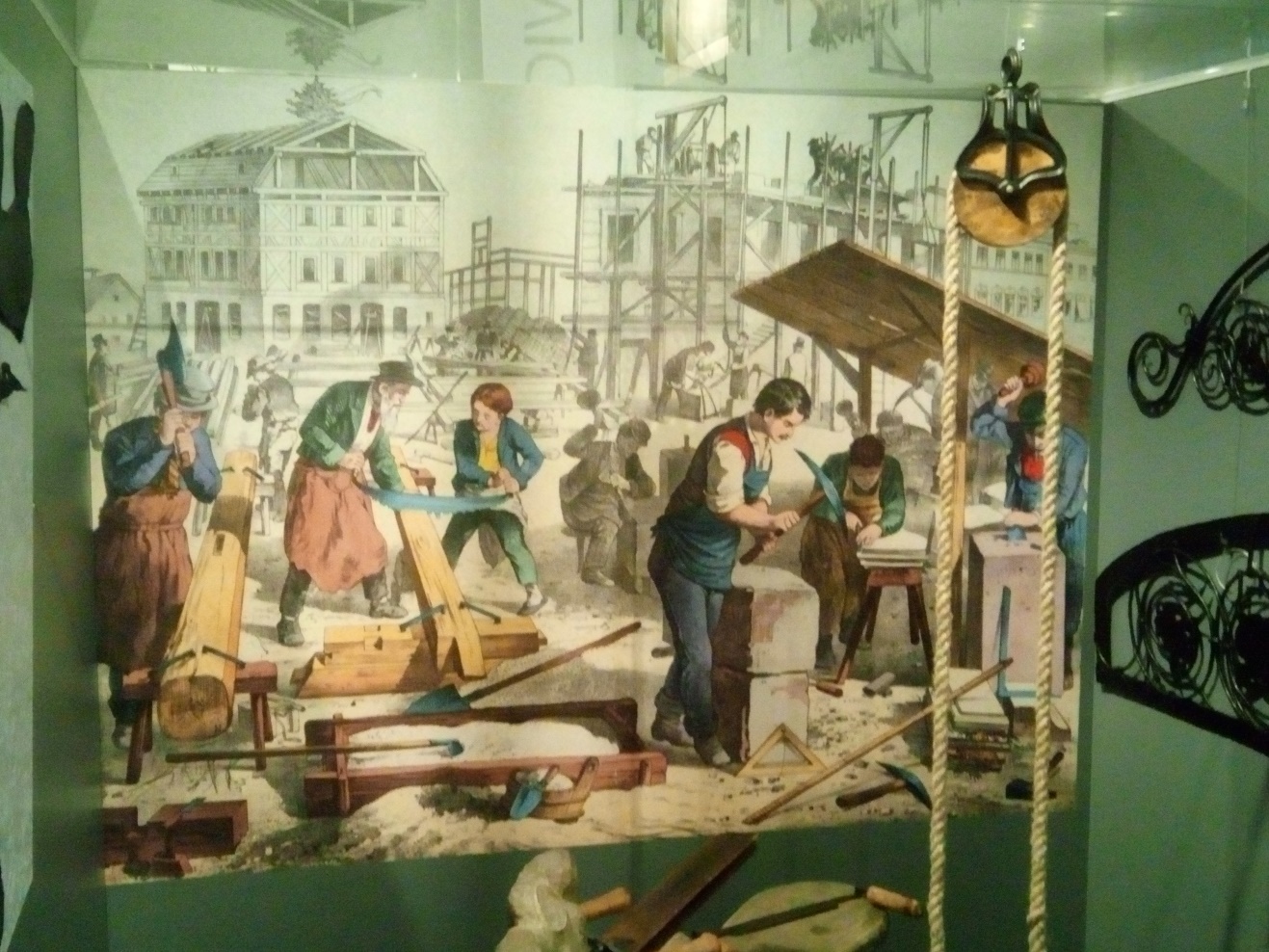 Poznáte, kdo je tesař a kdo kameník? A co teprve takový nádeník?Tesař opracovával dřevo a stavěl domy, sruby, krovy, zvonice, mlýny, mosty 
i lodě. Musel umět dobře počítat a kreslit, mít odhad, cit pro tvary, znalosti 
o nejlepších materiálech a také musel být fyzicky zdatný.Kameník opracovával kámen. Podílel se na tvorbě staveb, pomníků, soch a dalších artefaktů. Musel zvládat opracování kamenných útvarů a ovládat nástroje používané v  kamenictví. Musel také zvládnout tzv. kamenořez, což bylo geometrické zobrazení a provedení prostorových tvarů složitějších kamenných prvků stavebních konstrukcí, jako jsou např. různé části kleneb atp. Speciálním podoborem kamenictví bylo kamenosochařství.Nádeník byl pomocnou sílou, která se najímala na těžké a obtížné práce. Zpravidla nebyl vyučen žádnému řemeslu.Poznáte některá nářadí, jež se v tesařství používala? Zkuste je vypsat do rámečku níže: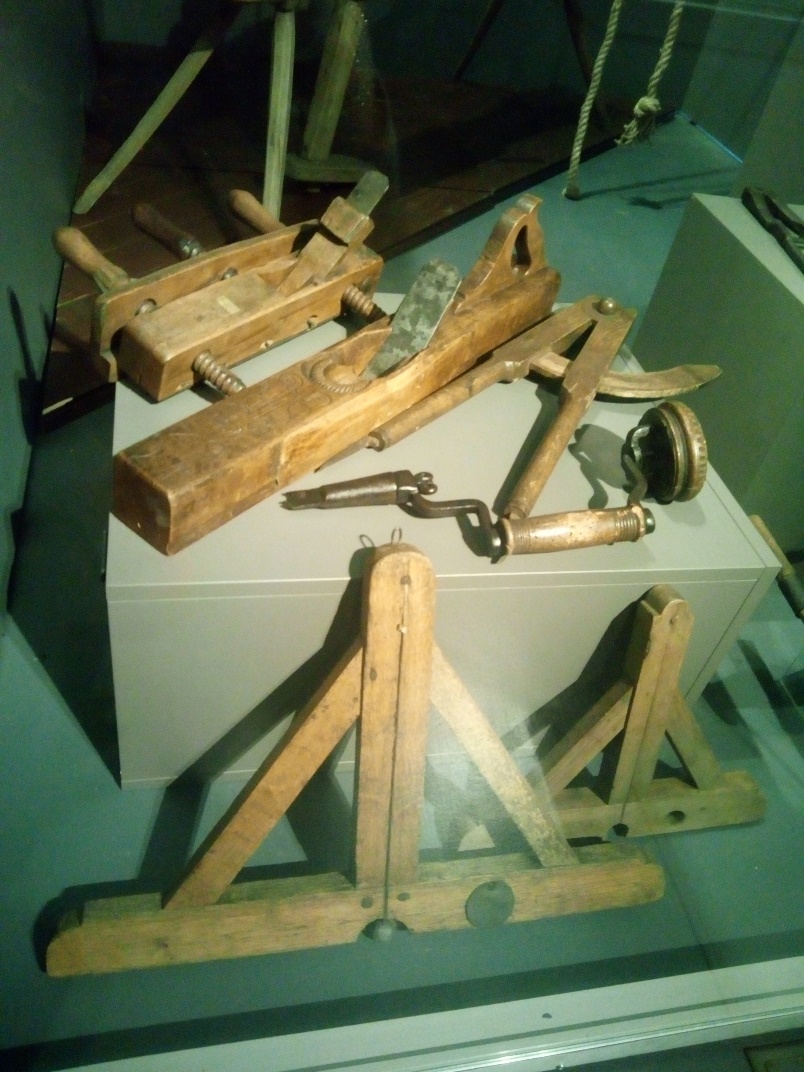 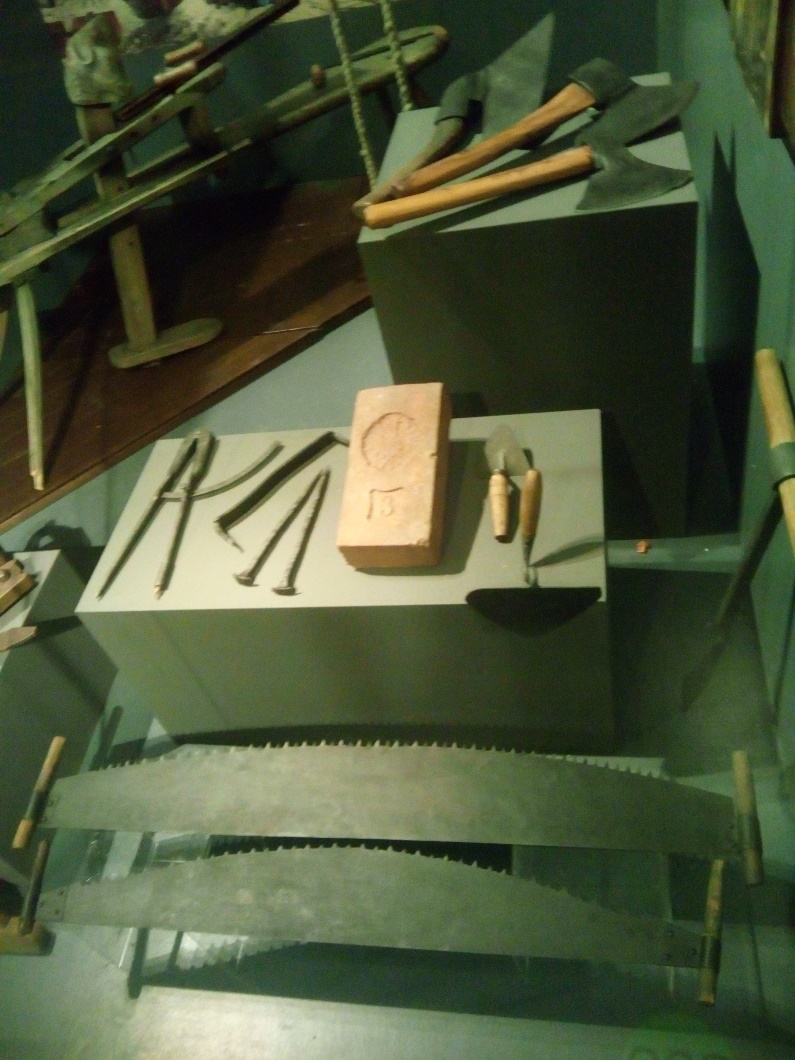 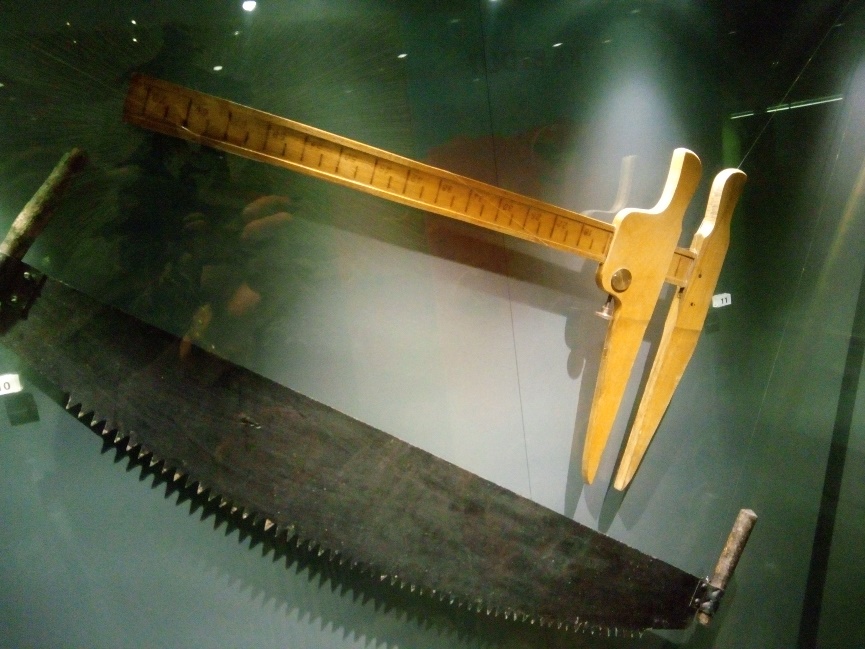 I v našich přesmyčkách jsou některé pracovní nástroje ukryty, zkuste je rozluštit:DRŽUKIOL	………………………………..RŠONIČIA		……………….……………….KÚEÍLHN		………………………………..THVLAKAA	………………………………..SKLOVKAVA	……………………………….ŘMOĚILD		………………………………..ODTÁL		………………………………..ESICTEL		……………………………….ILPA			……………………………….Věříme, že jste se mnoho nenadřeli při vyplňování našeho pracovního listu a tímto Vás srdečně zveme na návštěvu k nám.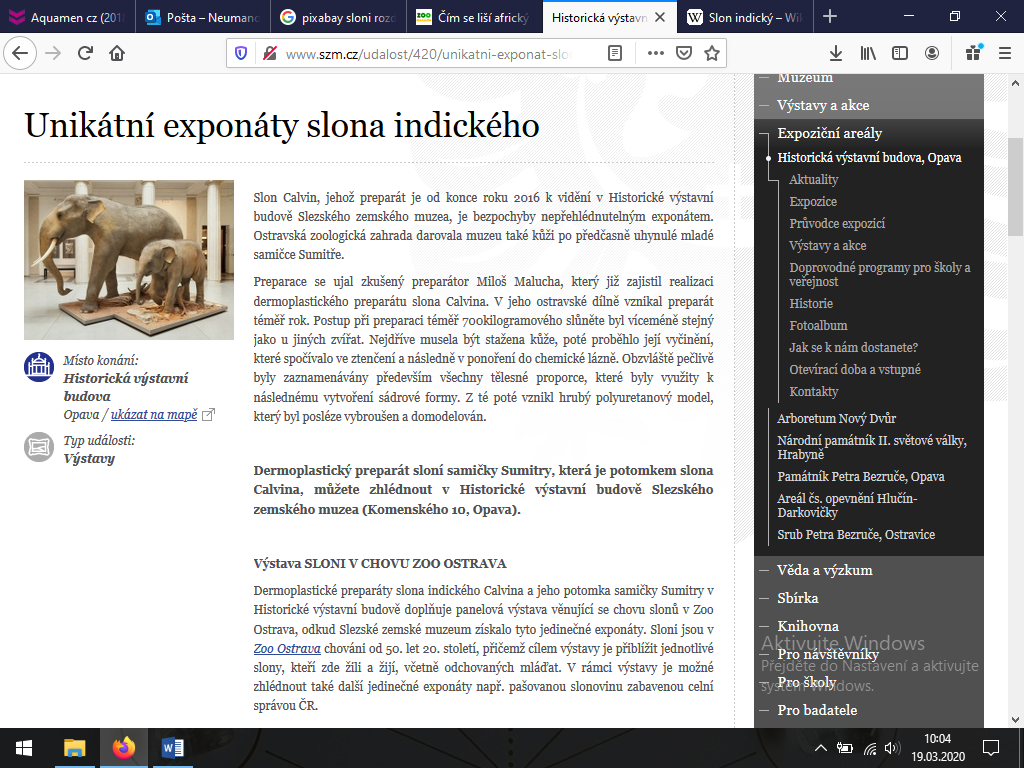 